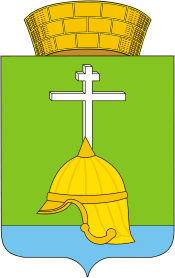 МУНИЦИПАЛЬНЫЙ СОВЕТ ВНУТРИГОРОДСКОГО МУНИЦИПАЛЬНОГО ОБРАЗОВАНИЯ САНКТ-ПЕТЕРБУРГА  МУНИЦИПАЛЬНОГО  ОКРУГА БАЛКАНСКИЙV созывРЕШЕНИЕ20.02.2018                                                                                                                          №  1О Молодежном совете при муниципальном совете внутригородского муниципального образования муниципального округа Балканский В целях координации деятельности общественных движений, организаций, органов студенческого и ученического самоуправления, молодежных советов, расположенных и осуществляющих свою деятельность на территории муниципального округа Балканский, муниципальный совет РЕШИЛ: 1. Утвердить Положение о Молодежном совете при муниципальном совете внутригородского муниципального образования муниципального округа Балканский (Приложение). 2. Контроль за выполнением настоящего решения возложить на Главу муниципального образования - председателя муниципального совета С.А. Лебедева.3. Настоящее решение вступает в силу со дня его принятия. Глава муниципального образования -	С.А. Лебедевпредседатель муниципального советаПоложениеО Молодежном совете при муниципальном совете внутригородского муниципального образования муниципального округа Балканский 1. Общие положения1.1.Молодежный совет при муниципальном совете внутригородского муниципального образования муниципального округа Балканский (далее - Совет) является постоянно действующим коллегиальным совещательным органом, образованным в целях координации деятельности общественных движений, организаций, бюджетных учреждений, органов студенческого и ученического самоуправления, молодежных советов, расположенных и осуществляющих свою деятельность на территории муниципального округа Балканский (далее – МО) по формированию и выработки предложений в сфере реализации государственной молодежной политики и решений проблем молодежи округа.1.2.Совет в своей деятельности руководствуется законодательством Российской Федерации и Санкт-Петербурга, а также настоящим Положением.1.3.Положение о Совете утверждается решением муниципального совета.1.4.Координация деятельности ведется структурным подразделением местной  администрации МО Балканский, отвечающим за реализацию молодежной политики.1.5.Члены Совета участвуют в его работе на общественных началах.2. Цели и задачи Совета2.1.Целью деятельности Совета является вовлечение молодежи в процесс социально-экономического развития МО, Санкт-Петербурга и содействие реализации основных направлений молодежной политики Санкт-Петербурга на территории МО.2.2.Задачами Совета являются:2.2.1.Разработка предложений по основным направлениям молодежной политики, 
 механизму ее реализации с учетом проблем учащейся, общественной, рабочей 
молодежи, проживающей на территории МО.2.2.2.Участие в разработке проектов правовых актов органов местного самоуправления МО, связанных с решением проблем молодежи.2.2.3.Обсуждение вопросов, затрагивающих интересы молодежи.2. 2.4.Взаимодействие с молодежным общественным советом при администрации Фрунзенского района, Молодежной Коллегией Санкт-Петербурга.2.2.5.Содействие администрациям средних и высших профессиональных образовательных учреждений, промышленных предприятий, молодежных советов, расположенных на территории МО (далее – образовательные учреждения), в создании необходимых условий, способствующих активному вовлечению молодежи в различные сферы жизнедеятельности и повышению социальной активности молодежи.2.2.6.Содействие организации разнообразных видов социально значимой деятельности молодежи в образовательных учреждениях, промышленных предприятий, молодежных советов и проведению различных мероприятий, способствующих развитию личности, формированию гражданственности и патриотизма, межнационального согласия, реализации социальных, творческих, волонтерских и трудовых инициатив.2.2.7.Содействие в укреплении здорового образа жизни, профилактике правонарушений, дивиантного поведения и проявлений ксенофобии, 
экстремизма в молодежной среде.2.2.8.Привлечение научного и творческого потенциала представителей молодежи  МО к решению задач, стоящих перед органами местного самоуправления (далее – ОМСУ) МО.3. Функции Совета3.1.Совет для достижение целей и выполнения возложенных на него задач осуществляет следующие функции:3.1.1.Консолидация и формирование мнения молодежи МО относительно основных событий МО, района, города, страны и мира.3.1.2.Анализ потребностей молодежи, поиск путей и методов их решения.3.1.3.Разработка предложений по основным направлениям и механизмам реализации молодежной политики в МО с учетом потребностей молодежи.3.1.4.Участие в разработке проектов программ и мероприятий в области социально-экономического развития МО, связанных с удовлетворением потребностей молодежи.3.1.5.Разработка и реализация действенного механизма представительства 
и защиты прав и законных интересов молодежи, молодежных общественных объединений в органах государственной власти и органах местного самоуправления.3.1.6.Внесение предложений по организации совместной деятельности молодежных общественных организаций с органами исполнительной и законодательной власти и органами местного самоуправления.3.1.7.Содействие организации разнообразных видов социально значимой деятельности молодежи и проведение различных мероприятий, способствующих развитию личности, формированию гражданственности и патриотизма молодежи, реализации ее социальных, творческих и трудовых инициатив.3.1.8.Создание информационного пространства для удовлетворения потребностей молодежи в социализации и самореализации, развития ее творческого потенциала.3.1.9.Содействие в подготовке кандидатов для формирования кадрового резерва в государственные органы Санкт-Петербурга и ОМСУ МО.3.1.10.Содействие ОМСУ МО и подведомственным учреждениям в решении образовательных и научных задач в организации досуга молодежи, пропаганде здорового образа жизни.3.1.11.Развитие межрегионального и международного взаимодействия молодежи.3.1.12.Развитие двустороннего сотрудничества с молодежным советом Фрунзенского района.3.1.13.Взаимодействие с органами ученического и студенческого самоуправления разных уровней и другими молодежными общественными организациями 
и объединениями.3.1.14.Взаимодействие с органами государственной власти и органами местного самоуправления в  Санкт-Петербурга по вопросам, отнесенным к компетенции Совета.3.1.15.Участие в формировании повестки работы и участии в заседаниях молодежного совета Фрунзенского района.3.1.16.Участие в совещаниях, заседаниях и семинарах по вопросам, отнесенным к компетенции Совета.3.1.17.Проведение тематических мероприятий, конференций, семинаров, круглых столов по вопросам, отнесенным к компетенции Совета.4. Права и обязанности Совета.4.1.В пределах своей компетенции Совет имеет право:4.1.1.Вносить в установленном порядке на рассмотрение Главе МО, а также в иные исполнительные органы государственной власти Фрунзенского  района Санкт-Петербурга предложения по вопросам, относящимся к компетенции Совета.4.1.2.Участвовать в разработке и обсуждении проектов правовых актов, относящимся к компетенции Совета.4.1.3.Взаимодействовать с Молодежным советом Фрунзенского района.4.1.4.Запрашивать и получать в установленном порядке от исполнительных ОМСУ, иных организаций района необходимые для работы Совета материалы и документы.4.1.5.Привлекать для участия в работе Совета представителей ОМСУ, общественных объединений, промышленных предприятий по согласованию с руководством, а также создавать рабочие группы по вопросам, относящимся к компетенции Совета, с привлечением указанных лиц.4.1.6.Делегировать для участия в работе совещательных и консультативных ОМСУ, органов администрации Фрунзенского района, затрагивающих интересы молодежи, членов Совета.4.1.7.Заслушивать доклады и отчеты членов Совета о результатах выполнения возложенных на них задач в рамках деятельности Совета.4.1.8.Нести иные права, необходимые для осуществления деятельности Совета.4.2.Совет обязан:4.2.1.Ежеквартально до первого числа направлять в МС МО Балканский информацию о плане деятельности Совета на текущий месяц и отчет за предыдущий.4.2.2.Ежеквартально представлять Главе МО Балканский доклад по итогам своей деятельности.4.2.3.Представлять в установленном порядке заинтересованным органам государственной власти Санкт-Петербурга, ОМСУ, организациям и гражданам информацию о своей деятельности. 4.2.4.Соблюдать законодательство Российской Федерации, законодательство Санкт-Петербурга, а также настоящее Положение.5.Порядок формирования состава Совета5.1.Формирование Совета проводится один раз в два года.5.2.Членом Совета может быть любой гражданин Российской Федерации
в возрасте от 14 до 30 лет.5.3.Совет формируется из представителей:5.3.1.Образовательных учреждений МО.5.3.2.Общественных организаций, общественных объединений, молодежных движений МО. 5.3.3.Предприятий, располагающихся на территории МО.5.4.Основанием для вступления в Совет являются:5.4.1.Направление кандидата от выдвигающей его организации по форме согласно Приложению 1 к настоящему Положению, а также анкеты кандидата по форме согласно Приложению 3 к настоящему Положению.5.4.2.Письменное заявление кандидата по форме согласно Приложению 2 к настоящему Положению, а также анкеты кандидата по форме согласно Приложению 3 к настоящему Положению.5.5.Минимальный количественный состав Совета – 15 человек.5.6.Персональный состав Совета утверждается распоряжением Главы МО Балканский. 5.7.Со дня первого заседания Совета нового состава полномочия Совета предыдущего состава прекращаются.5.8.Полномочия члена Совета прекращаются досрочно в случаях:5.8.1.Письменного заявления члена Совета о сложении своих полномочий. 5.8.2.Утраты членом Совета гражданства Российской Федерации.5.8.3.Вступления в законную силу обвинительного приговора суда в отношении лица, являющегося членом Совета.5.8.4.Вступления в законную силу решения суда о признании недееспособным 
или ограниченно дееспособным лица, являющегося членом Совета.5.8.5.Переезда члена Совета на постоянное место жительства за пределы 
Санкт-Петербурга и Ленинградской области или за пределы Российской Федерации.5.8.6.Смерти члена Совета.5.9.При неисполнении либо ненадлежащем исполнении своих обязанностей член Совета может быть исключен из состава Совета по представлению Совета, согласованному с уполномоченным должностным лицом МО. За исключение должно проголосовать не менее двух третей от общего числа членов Совета.6. Структура, руководство и организация работы Совета6.1.Численный состав совета формируется согласно пункту 5.3;6.2.Структура Совета:6.2.1.Президиум Совета:6.2.1.1.Председатель:6.2.1.1.1.Осуществляет общее руководство Советом, координирует и организует его текущую работу. 6.2.1.1.2.Определяет место и время проведения заседаний Совета.6.2.1.1.3.Ведет заседания и контролирует выполнение решений Совета.6.2.1.1.4.Распределяет функциональные обязанности между заместителями председателя и членами Совета.6.2.1.1.5.Представляет в отдел молодёжной политики и взаимодействия 
с общественными организациями местной администрации МО Балканский, а также в Совет отчет о проделанной работе на первом заседании Совета в III квартале текущего года, а также перспективный план работы Совета на текущий год.6.2.1.1.6.Разрабатывает и выносит предложения в Молодежный соувет Фрунзенского района предложения по основными направлениям молодежной политики и механизму ее реализации с учетом проблем учащейся, общественной, рабочей и проживающей на территории МО.6.2.1.2.Заместитель председателя.6.2.1.2.1.Избирается открытым голосованием из состава Президиума Совета сроком не менее года, по истечении которого представляет Совету отчет о проделанной работе.6.2.1.2.2.Исполяет обязанности Председателя в его отсутствие.6.2.1.3.Ответственный секретарь:6.2.1.3.1.Ведет делопроизводство, организует документационное обеспечение деятельности Совета.6.2.1.3.2.Обеспечивает координацию деятельности при выполнении возложенных задач между рабочими группами Совета.6.2.1.3.3.Осуществляет подготовку протоколов заседания Совета и обеспечивает их размещение в официальной группе Совета в информационно-телекоммуникационной сети «Интернет» и других СМИ.6.2.2.Члены совета.6.3.Член Совета имеет право: 6.3.1.Участвовать в заседаниях Совета.6.3.2.Предварительно знакомиться с материалами, вынесенными на рассмотрение Совета.6.3.3.Выступать на заседаниях Совета.6.3.4.Получать у секретаря Совета контактную информацию о членах Совета, а также информацию о составе, задачах и полномочиях рабочих групп.6.3.5. Получать у секретаря Совета документы и материалы, необходимые для формирования позиции по вопросам, относящимся к полномочиям Совета. 6.4.Член Совета обязан: 6.4.1.Принимать участие и лично присутствовать на заседаниях Совета. 6.4.2.Не допускать действий, наносящих ущерб деятельности и интересам Совета 
и его членов.6.6.Совет самостоятельно определяет структуру совета, формирует постоянно действующие комиссии и рабочие группы.  7.Порядок формирования Президиума Совета7.4.Председателем Совета назначается представитель Главы МО.7.5.В состав Президиума Совета входят 3 человека.	
	7.6.Из состава Президиума Совета избираются заместители председателя и секретарь совета.8.Порядок работы Совета8.1.Очередные заседания Совета определяются на первом заседании в начале сентября и проводятся 1 раз в квартал. По решению Совета могут проводиться внеочередные заседания Совета.8.2.Заседание Совета является правомочным, если на нем присутствует большинство от общего числа членов Совета.8.3.Для организации работы по основным направлениям деятельности Совет вправе создавать рабочие группы, возглавляемые заместителями председателя Совета, 
для подготовки вопросов, которые предполагается рассмотреть на заседании Совета.8.4.По итогам заседания Совета оформляется протокол заседания, который подписывают председатель и секретарь Совета.8.5. Решения Совета принимаются простым большинством голосов присутствующих на заседании членов Совета. При равенстве голосов голос председательствующего является решающим.8.6.Заседания Совета определяются на первом заседании в начале сентября и проводятся 1 раз в месяц. По решению Президиума Совета могут проводиться внеочередные заседания Совета.8.7.Заседание Совета является правомочным, если на нем присутствует большинство от общего числа членов Совета;8.8.По итогам заседания Совета оформляется протокол заседания, который подписывают председатель и ответственный секретарь Совета;8.9.Решения Совета принимаются простым большинством голосов присутствующих на заседании членов Совета. При равенстве голосов голос председательствующего является решающим.8.10.Решения Совета имеют рекомендательный характер и могут являться основанием для подготовки проектов правовых актов.8.11.Организационно-техническое обеспечение деятельности Совета осуществляется ОМСУ. 9.Прекращение деятельности Совета9.1.Совет избирается сроком на 2 года;9.2. Деятельность Совета прекращается по решению МС либо по единогласному решению членов Совета.Направляем Вам кандидата для работы в Молодежном совете 
при МС МО Балканский, анкеты кандидатов прилагаются. ЗАЯВЛЕНИЕ 
кандидата на вступление в Молодежный совет 
при МС МО Балканский     Я, __________________________________________________________________,                             (Фамилия, имя, отчество)прошу рассмотреть мою кандидатуру для работы в Молодежном совете 
при МС МО Балканский в 2018/2019 учебном году.  	В  соответствии  со  статьей  9  Федерального  закона  «О  персональных данных» даю согласие на автоматизированную и неавтоматизированную обработку моих  персональных  данных, содержащихся в анкете, прилагаемой к настоящему заявлению,  включая  сбор,  систематизацию, накопление, хранение, уточнение (обновление, изменение),  использование,  распространение  (в  том  числе передачу),  обезличивание,  блокирование, уничтожение персональных данных в целях,  связанных  с  формированием,  организацией и исполнением полномочий Молодежного совета при МС МО Балканский 	.    	Настоящее  согласие  на  обработку моих персональных данных действует с даты  подачи  настоящего  заявления  до  даты  исключения  меня  из состава Молодежного совета при МС МО Балканский либо  истечения  срока  полномочий Молодежного совета при МС МО Балканский.________________     ____________________     _____________________________(Дата)                             (Подпись)                        (Расшифровка подписи)АНКЕТА КАНДИДАТА В ЧЛЕНЫМОЛОДЕЖНОГО СОВЕТА ПРИ МУНИЦИПАЛЬНОМ СОВЕТЕ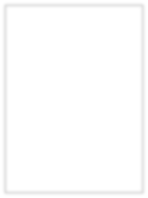 Фамилия:  ________________________________________________________________________ Имя:________________________________________________________________________Отчество:________________________________________________________________________Изменения Ф.И.О.________________________________________________________________________________________________________________________________________________(если изменяли, то укажите их, а также, когда и по какой причине)Гражданство:________________________________________________________________________(Если изменяли, то укажите когда и по какой причине, если имеете гражданство другого государства - укажите)Паспорт или документ, его заменяющий:________________________________________________________________________________________________________________________________________________(номер, серия, кем и когда выдан)Дата рождения (дд/мм/гг):________________________________________________________________________Место рождения:________________________________________________________________________Адрес регистрации:________________________________________________________________________ ________________________________________________________________________Адрес фактического проживания:________________________________________________________________________________________________________________________________________________Какими языками владеете:Родной язык:________________________________________________________________________Языки народов Российской Федерации:________________________________________________________________________Иностранные языка, включая языки народов бывшего СССР:Навыки работы с компьютером:Сведения об образовании: Полное наименование учебного заведения (с указанием адреса):________________________________________________________________________________________________________________________________________________________________________________________________________________________Форма обучения: ________________________________________________________________________Курс:________________________________________________________________________Факультет/Институт:________________________________________________________________________Специальность (направление подготовки):________________________________________________________________________Научные труды (публикации) или изобретения (если имеются):________________________________________________________________________________________________________________________________________________Дополнительное образование ________________________________________________________________________________________________________________________________________________________________________________________________________________________Наличие премий за особые успехи в труде и общественной деятельности, специальных дополнительных стипендий, наград (почетных или памятных знаков) (если имеется):________________________________________________________________________________________________________________________________________________________________________________________________________________________Опыт работы (организация, должность, период работы, результат):________________________________________________________________________________________________________________________________________________________________________________________________________________________________________________________________________________________________________________________________________________________________________________________________________________________________________________________________________________________________________________________________________________________________________________________________Общественная деятельность (организация, должность, период работы):________________________________________________________________________________________________________________________________________________________________________________________________________________________________________________________________________________________________ Реализованные проекты________________________________________________________________________________________________________________________________________________________________________________________________________________________________________________________________________________________________________________________________________________________________________________________________________________________________________________________________________________________________________________________________________________________________________________________________________________________________________________________________________________________________________________________________________________________________________________________________________________________________________________________________________________________________Дополнительная информация (ваши сильные и слабые стороны):_____________________________________________________________________________________________________________________________________________________________________________________________________________________________________________________________________________________________________________________________________________________________________________________________________________________________________________________________________________________________________________________Мотивационное письмо (почему вы хотите попасть в Молодежный совет)________________________________________________________________________________________________________________________________________________________________________________________________________________________________________________________________________________________________________________________________________________________________________________________________________________________________________________________________________________________________________________________________________________________________________________________________________________________________________________________________________________________________________________________________________________________________________________________________________________________________________________________________________________________________________________________________________________________________________________________________________________________________________________Телефон:_______________________________________________________________________Социальные сети: _______________________________________________________________________Электронная почта: _______________________________________________________________________Даю согласие на проверку указанных мною сведений.______________                    ____________________(Подпись) 	–	 (Расшифровка подписи)Дата___________________(Подпись, Ф.И.О. должностного лица кадровой службы учебного заведения, в котором обучается лицо, представившее настоящую анкету, либо руководитель организации, в которой работает лицо, представившее настоящую анкету)Приложениек  решению МС  МО Балканский от 20.02.2018 № 1Приложение  1к решению муниципального совета от 20. 02.2018  № 1Бланк учебного заведения/организации/предприятияГлаве МО Балканский С.А. Лебедеву№
п/пФИО кандидата в Молодежный совет при МС МО Балканский Подпись
кандидатаФИО                               ПодписьМППриложение  2к решению муниципального совета от 20.02.2018  № 1Главе МО Балканский А.С. ЛебедевуПриложение  3к решению муниципального совета от 20.02.2018  № 1ЯзыкСтепень владенияСтепень владенияСтепень владенияЯзыкВладею свободноЧитаю и могу объяснитьЧитаю и перевожу со словаремВид программного обеспеченияСтепень владенияСтепень владенияСтепень владенияНазвание конкретных программных продуктов, с которыми приходилось работатьВид программного обеспеченияВладею свободноИмею общее представлениеНе работалНазвание конкретных программных продуктов, с которыми приходилось работатьТекстовые 
редакторЭлектронные таблицыПравовые базы данныхСпециальные программные продуктыОперационные системы